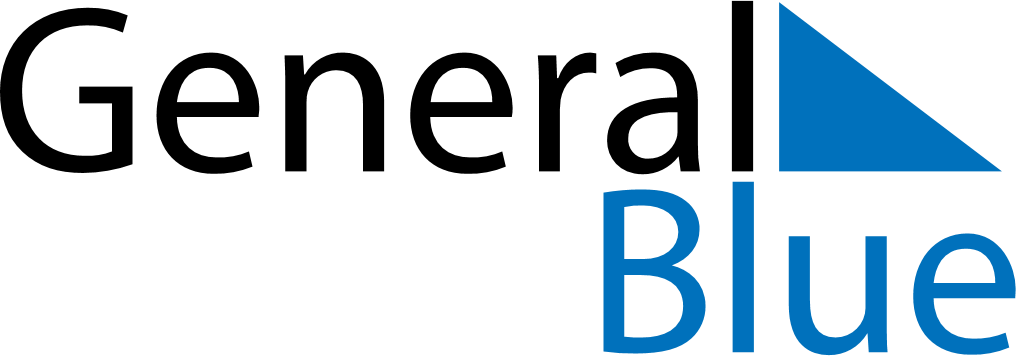 August 2018 CalendarAugust 2018 CalendarAugust 2018 CalendarAugust 2018 CalendarAugust 2018 CalendarSundayMondayTuesdayWednesdayThursdayFridaySaturday12345678910111213141516171819202122232425262728293031